Northwest Connection Family Resourcesinvites YOU and YOUR family to join us for our annual 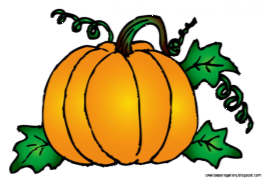 Pumpkin Painting Party Tuesday, October 29 5:00 pm-7:00 pmCome bring your family and join the fun as we paint pumpkins,                            eat a light supper and enjoy some sweet treats.  All necessary supplies will be provided FREE of charge.Please call (715) 634-2299 Northwest Connection Family Resources by Thursday, October 23 if you plan to attend so enough           pumpkins and supplies can be ordered.           Northwest Connection Family Resources 15896 W 3rd StreetHayward WI 54843